    JAWAHARLAL NEHRU TECHNOLOGICAL UNIVERSITY KAKINADAKAKINADA-533 003, Andhra Pradesh, India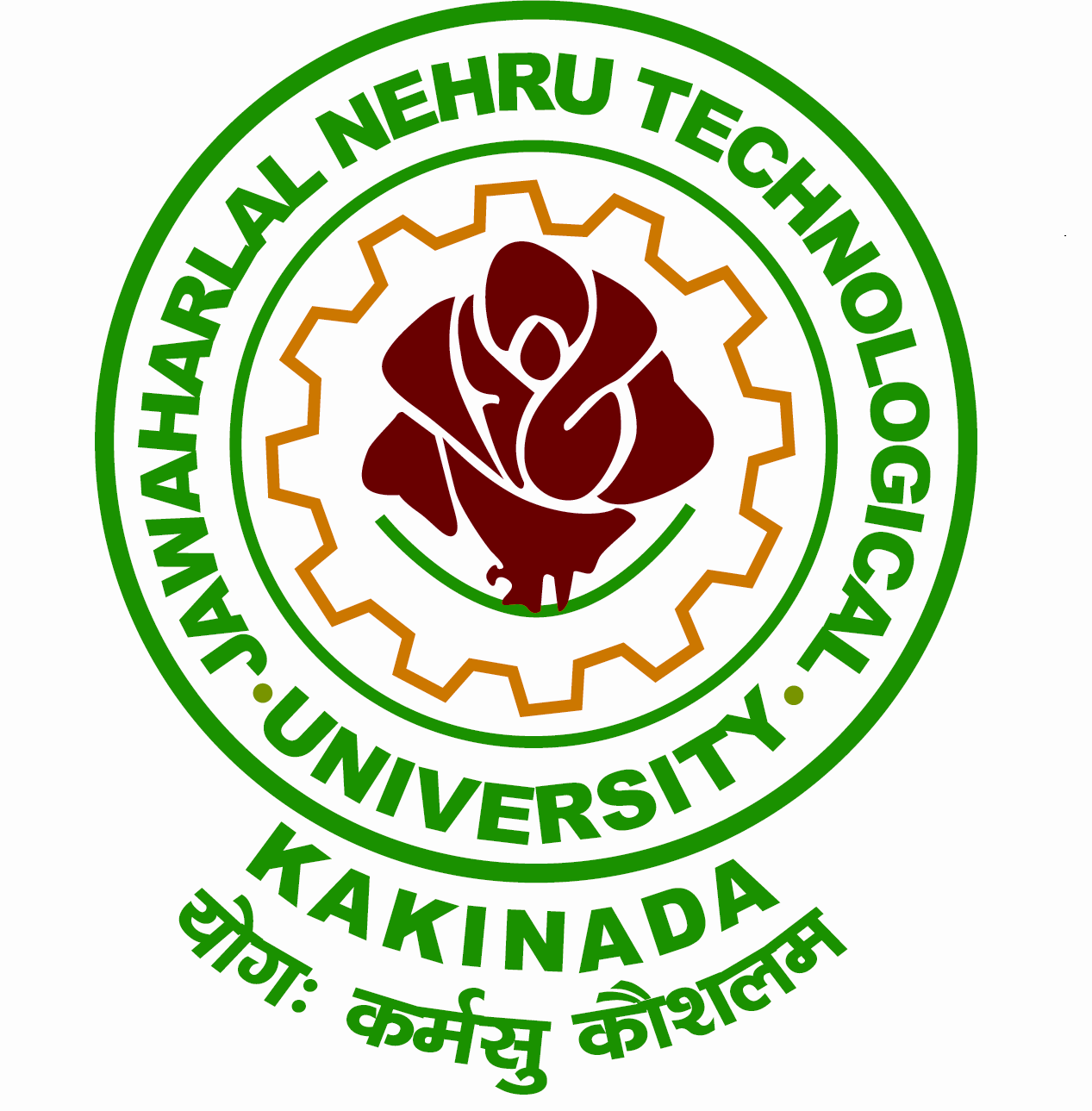 UNIVERSITY EXAMINATION CENTERe-Procurement Tender Notice    JAWAHARLAL NEHRU TECHNOLOGICAL UNIVERSITY KAKINADAKAKINADA-533 003, Andhra Pradesh, IndiaUNIVERSITY EXAMINATION CENTERe-Procurement Tender Notice    JAWAHARLAL NEHRU TECHNOLOGICAL UNIVERSITY KAKINADAKAKINADA-533 003, Andhra Pradesh, IndiaUNIVERSITY EXAMINATION CENTERe-Procurement Tender NoticeTender Notice No. JNTUK/UECK/Printing and Supply of Answer Booklets &Various Certificates items/2020-21/1;  Date:23/06/2020Tender Notice No. JNTUK/UECK/Printing and Supply of Answer Booklets &Various Certificates items/2020-21/1;  Date:23/06/2020Tender Notice No. JNTUK/UECK/Printing and Supply of Answer Booklets &Various Certificates items/2020-21/1;  Date:23/06/2020S.No.Description   Tender ID  1Printing and Supply of Answer Booklets and Various certificates for utilization in University  Examination Center, JNTUK, Kakinada339773The bidders can view /down load from www.apeprocurement.gov.in  Further details contact at Office of the Director of Evaluation, UEC, JNTUK.                             Sd/- Director of Evaluation Ph.0884-2300911.                                                                  The bidders can view /down load from www.apeprocurement.gov.in  Further details contact at Office of the Director of Evaluation, UEC, JNTUK.                             Sd/- Director of Evaluation Ph.0884-2300911.                                                                  The bidders can view /down load from www.apeprocurement.gov.in  Further details contact at Office of the Director of Evaluation, UEC, JNTUK.                             Sd/- Director of Evaluation Ph.0884-2300911.                                                                  